家長座談會交通位置圖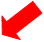 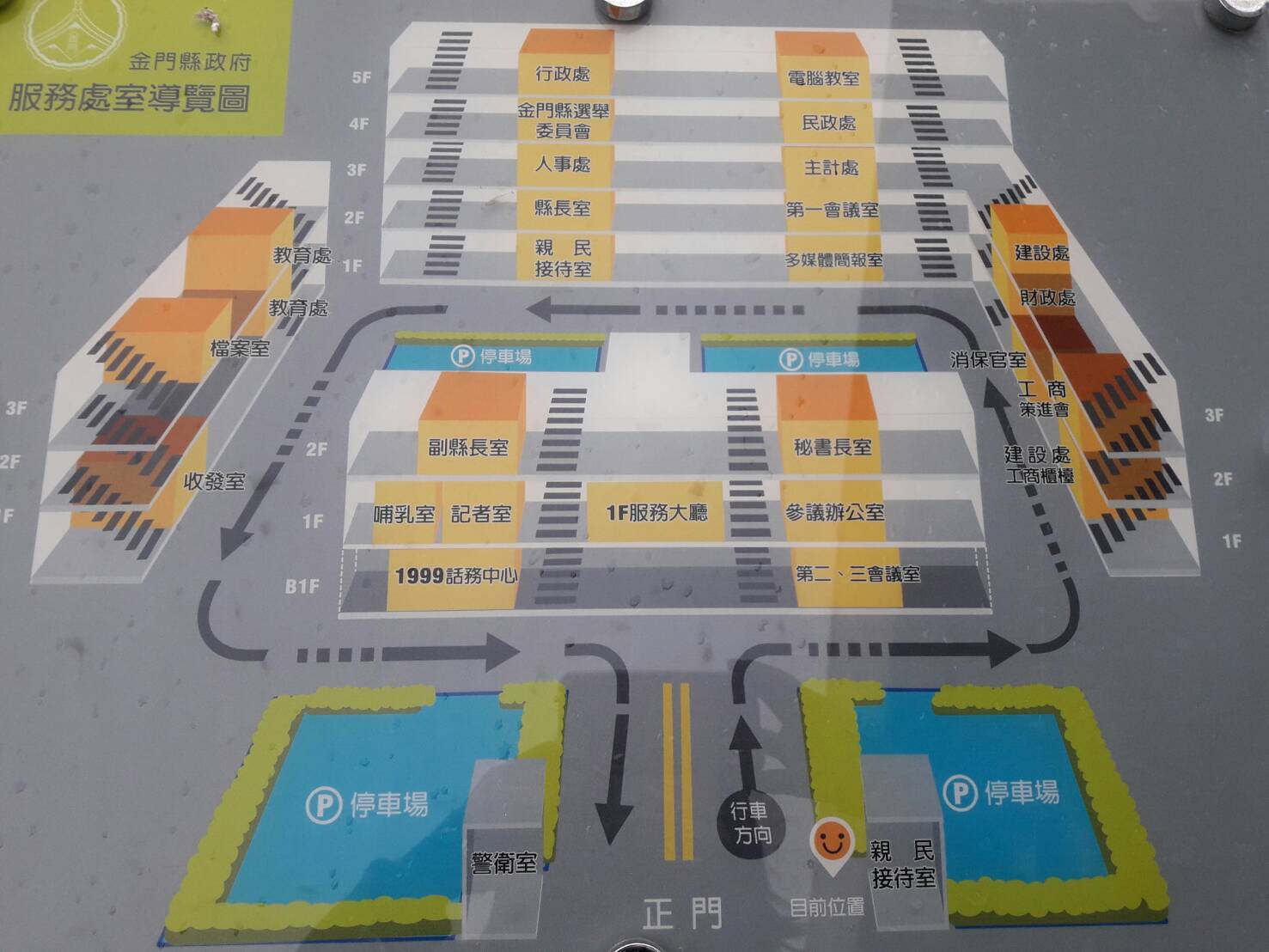 